くすりのしおり内服剤2020年06月改訂より詳細な情報を望まれる場合は、担当の医師または薬剤師におたずねください。また、医療専門家向けの「添付文書情報」が医薬品医療機器総合機構のホームページに掲載されています。薬には効果（ベネフィット）だけでなく副作用（リスク）があります。副作用をなるべく抑え、効果を最大限に引き出すことが大切です。そのために、この薬を使用される患者さんの理解と協力が必要です。薬には効果（ベネフィット）だけでなく副作用（リスク）があります。副作用をなるべく抑え、効果を最大限に引き出すことが大切です。そのために、この薬を使用される患者さんの理解と協力が必要です。商品名:オルメサルタン錠20mg「ケミファ」主成分:オルメサルタン　メドキソミル(Olmesartan medoxomil)剤形:白色割線入りの錠剤、直径8.0mm、厚さ2.5mmシート記載:オルメサルタン錠20mg「ケミファ」、血圧降下剤、Olmesartan 20mg、オルメサルタン20「ケミファ」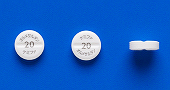 この薬の作用と効果についてアンジオテンシンIIタイプ1受容体に選択的に作用して、アンジオテンシンIIの結合を競合的に阻害して、血圧を低下させます。通常、高血圧症の治療に用いられます。この薬の作用と効果についてアンジオテンシンIIタイプ1受容体に選択的に作用して、アンジオテンシンIIの結合を競合的に阻害して、血圧を低下させます。通常、高血圧症の治療に用いられます。次のような方は使う前に必ず担当の医師と薬剤師に伝えてください。・以前に薬を使用して、かゆみ、発疹などのアレルギー症状が出たことがある。・妊娠または授乳中、妊娠している可能性がある・他に薬などを使っている（お互いに作用を強めたり、弱めたりする可能性もありますので、他に使用中の一般用医薬品や食品も含めて注意してください）。次のような方は使う前に必ず担当の医師と薬剤師に伝えてください。・以前に薬を使用して、かゆみ、発疹などのアレルギー症状が出たことがある。・妊娠または授乳中、妊娠している可能性がある・他に薬などを使っている（お互いに作用を強めたり、弱めたりする可能性もありますので、他に使用中の一般用医薬品や食品も含めて注意してください）。用法・用量（この薬の使い方）・あなたの用法・用量は((　　　　　　　　　　　　　　　　　　　　　　　　　　　:医療担当者記入))・通常、成人は1回主成分として10～20mgを1日1回服用します。1日5～10mgから服用が開始され、年齢・症状により適宜増減されますが、1日最大量は40mgまでとされています。本剤は1錠中に主成分を20mg含有します。必ず指示された服用方法に従ってください。・飲み忘れた場合は、気がついた時点で1回分を飲んでください。ただし、次の飲む時間が近い場合は、忘れた分を飲まないで、次の飲む時間に1回分を飲んでください。絶対に2回分を一度に飲んではいけません。・誤って多く飲んだ場合は医師または薬剤師に相談してください。・医師の指示なしに、自分の判断で飲むのを止めないでください。用法・用量（この薬の使い方）・あなたの用法・用量は((　　　　　　　　　　　　　　　　　　　　　　　　　　　:医療担当者記入))・通常、成人は1回主成分として10～20mgを1日1回服用します。1日5～10mgから服用が開始され、年齢・症状により適宜増減されますが、1日最大量は40mgまでとされています。本剤は1錠中に主成分を20mg含有します。必ず指示された服用方法に従ってください。・飲み忘れた場合は、気がついた時点で1回分を飲んでください。ただし、次の飲む時間が近い場合は、忘れた分を飲まないで、次の飲む時間に1回分を飲んでください。絶対に2回分を一度に飲んではいけません。・誤って多く飲んだ場合は医師または薬剤師に相談してください。・医師の指示なしに、自分の判断で飲むのを止めないでください。生活上の注意・血圧が下がることによって、めまい、ふらつきがあらわれることがありますので、高所での作業、自動車の運転など、危険を伴う機械の操作には注意してください。生活上の注意・血圧が下がることによって、めまい、ふらつきがあらわれることがありますので、高所での作業、自動車の運転など、危険を伴う機械の操作には注意してください。この薬を使ったあと気をつけていただくこと（副作用）主な副作用として、頭重感、めまい、立ちくらみ、ふらつき、咳、眠気などが報告されています。このような症状に気づいたら、担当の医師または薬剤師に相談してください。まれに下記のような症状があらわれ、[　]内に示した副作用の初期症状である可能性があります。このような場合には、使用をやめて、すぐに医師の診療を受けてください。・呼吸困難、まぶた・唇・舌の腫れ、蕁麻疹 [血管浮腫]・尿量減少、むくみ、頭痛 [腎不全]・手足や唇のしびれ、筋力の減退、手足の麻痺 [高カリウム血症]・冷感、嘔吐、気を失う、意識がなくなる [ショック、失神、意識消失]・全身倦怠感、食欲不振、皮膚や白目が黄色くなる [肝機能障害、黄疸]・鼻血、歯ぐきの出血、皮下出血 [血小板減少]・発汗、動悸、脱力感 [低血糖]・筋肉の痛み、脱力感、赤褐色の尿 [横紋筋融解症]・そう痒感、全身発赤、血圧低下、意識の低下、動悸 [アナフィラキシー]・吐き気、激しい腹痛、水のような便 [重度の下痢]・発熱、から咳、呼吸困難、息切れ [間質性肺炎]以上の副作用はすべてを記載したものではありません。上記以外でも気になる症状が出た場合は、医師または薬剤師に相談してください。この薬を使ったあと気をつけていただくこと（副作用）主な副作用として、頭重感、めまい、立ちくらみ、ふらつき、咳、眠気などが報告されています。このような症状に気づいたら、担当の医師または薬剤師に相談してください。まれに下記のような症状があらわれ、[　]内に示した副作用の初期症状である可能性があります。このような場合には、使用をやめて、すぐに医師の診療を受けてください。・呼吸困難、まぶた・唇・舌の腫れ、蕁麻疹 [血管浮腫]・尿量減少、むくみ、頭痛 [腎不全]・手足や唇のしびれ、筋力の減退、手足の麻痺 [高カリウム血症]・冷感、嘔吐、気を失う、意識がなくなる [ショック、失神、意識消失]・全身倦怠感、食欲不振、皮膚や白目が黄色くなる [肝機能障害、黄疸]・鼻血、歯ぐきの出血、皮下出血 [血小板減少]・発汗、動悸、脱力感 [低血糖]・筋肉の痛み、脱力感、赤褐色の尿 [横紋筋融解症]・そう痒感、全身発赤、血圧低下、意識の低下、動悸 [アナフィラキシー]・吐き気、激しい腹痛、水のような便 [重度の下痢]・発熱、から咳、呼吸困難、息切れ [間質性肺炎]以上の副作用はすべてを記載したものではありません。上記以外でも気になる症状が出た場合は、医師または薬剤師に相談してください。保管方法 その他・乳幼児、小児の手の届かないところで、直射日光、高温、湿気を避けて保管してください。・薬が残った場合、保管しないで廃棄してください。保管方法 その他・乳幼児、小児の手の届かないところで、直射日光、高温、湿気を避けて保管してください。・薬が残った場合、保管しないで廃棄してください。医療担当者記入欄      　　　　　　　　年　　　月　　　日医療担当者記入欄      　　　　　　　　年　　　月　　　日